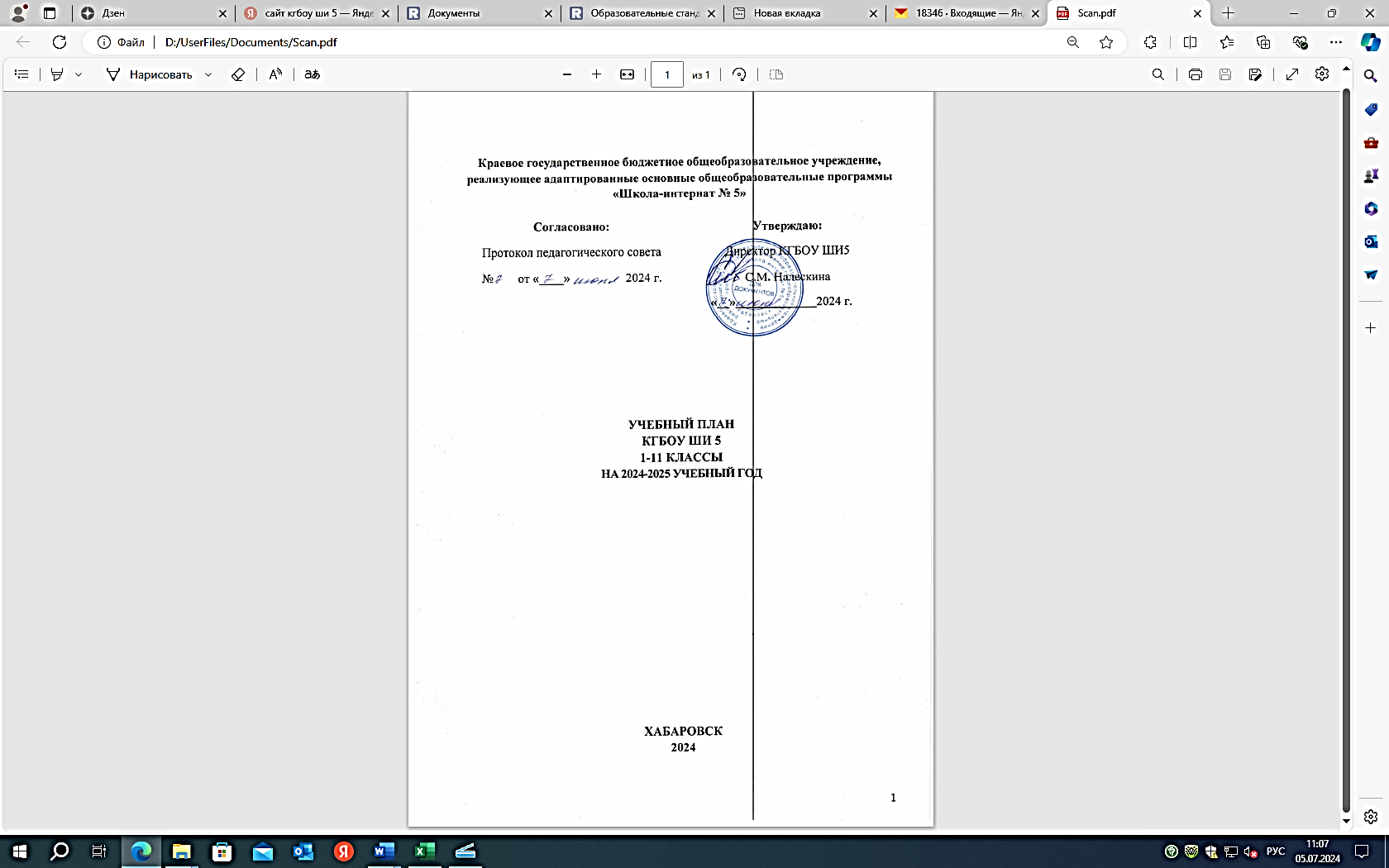 Краевое государственное бюджетное общеобразовательное учреждение, реализующее адаптированные основные общеобразовательные программы «Школа-интернат № 5»УЧЕБНЫЙ ПЛАНКГБОУ ШИ 51-11 КЛАССЫНА 2024-2025 УЧЕБНЫЙ ГОДХАБАРОВСК2024ПОЯСНИТЕЛЬНАЯ ЗАПИСКАк перспективному  учебному плану 1-9 классыКГБОУ ШИ 5на 2024-2025 учебный годОбщие положения Перспективный учебный план образовательных организаций Российской Федерации (далее учебный план), реализующих АООП для обучающихся с умственной отсталостью (вариант 1) и (вариант 2).Учебный план фиксирует общий объем нагрузки, максимальный объём аудиторной нагрузки обучающихся, состав и структуру обязательных предметных областей, распределяет учебное время, отводимое на их освоение по классам и учебным предметам.Учебный план КГБОУ ШИ 5 разработан в соответствии с:-  Законом  «Об  образовании  в  Российской  Федерации»  №  273-ФЗ  от 29.12.2012.;-  Федеральным государственным образовательным стандартом Образования обучающихся с умственной отсталостью (интеллектуальными нарушениями) от 19.12.2014 № 1599;  -  санитарные правила СП 2.4.3648-20 "Санитарно эпидемиологические требования к организациям воспитания и обучения, отдыха и оздоровления детей и молодежи"; - федеральной адаптированной основной общеобразовательной           программой образования обучающихся с умственной отсталостью (интеллектуальными нарушениями) ;-  постановлением Правительства Хабаровского края от 03.06.2015г №  124-пр  «Об   утверждении  Порядка  регламентации  оформления отношений краевой государственной или муниципальной образовательной организации и родителей (законных представителей) обучающихся, нуждающихся в длительном лечении, а также детей-инвалидов в части организации обучения по основным общеобразовательным программам на дому или в медицинских организациях».- локальные акты КГБОУ ШИ 5.Школа  функционирует с 9.00 до18.00, кроме выходных и праздничных дней. Начало и продолжительность учебного года и каникул устанавливается в соответствии со сроками, действующими для всех образовательных учреждений. Учебный план составлен на основе ФАООП УО. Обучение предметам ведется на русском языке.Цель  образования  обучающихся    направлена  на  формирование  общей  культуры, соответствующей общепринятым нравственным и социокультурным ценностям, основанной на развитии личности и необходимых для самореализации и жизни в обществе практических представлений, умений  и  навыков,  позволяющих  достичь  обучающемуся  максимально возможной самостоятельности и независимости в повседневной жизни.В 2024-2025 учебном году  предполагается укомплектовать 40 классов-комплектов  с 1 (дополнительного) по 11 классы. В  соответствии  с  санитарными правилами СП 2.4.3648-20 "Санитарно эпидемиологические требования к организациям воспитания и обучения, отдыха и оздоровления детей и молодежи" обучение  для  обучающихся 1(дополнительного),  1-11 классов проводится в условиях пятидневной учебной недели.Учебная  нагрузка  соответствует  установленным  санитарно-гигиеническим нормам.Учебный  план  предусматривает  для  обучающихся  по  адаптированной основной общеобразовательной программе КГБОУ ШИ 5 с легкой степенью умственной отсталости (АООП 1 вариант), девятилетний  срок    обучения  как  оптимальный    для  получения  ими общего образования и профессионально-трудовой подготовки, необходимой для их социальной адаптации и реабилитации. Учебный план для обучающихся по    адаптированной  основной  общеобразовательной  программе КГБОУ ШИ с  умеренной,  тяжелой  и глубокой  умственной  отсталостью  (интеллектуальными  нарушениями),  ТМНР  (АООП 2вариант) в соответствии с  требованиями ФГОС УО - десятилетний срок обучения. В Учреждении    обучение проводится в первую  смену.  Учебные занятия начинаются в 9.00 час. Продолжительность учебного года составляет 33 недели для обучающихся 3-х 1 (дополнительных) и 2-х 1  классов и  34 недели  для  обучающихся 2-11классов. Продолжительность каникул: -в течение учебного года не менее 30 календарных дней; -дополнительные каникулы в первых классах не менее 7 календарных дней в середине III четверти.Продолжительность учебной недели –5 дней. Пятидневная учебная неделя установлена в целях сохранения и укрепления здоровья обучающихся, а также удовлетворения запросов родителей обучающихся. Продолжительность урока во 2-9 классах 40 мин. Продолжительность урока для обучающихся 1 класса (вариант 1) и 1 дополнительных классов  в первом полугодии -3 урока в день по 30 (сентябрь, октябрь), по 4 урока по 35 минут (ноябрь, декабрь), 4 урока по 40 минут (январь, май), 1 день в неделю -не более 5 уроков за счет урока физической культуры, домашние задания не задаются, дополнительные недельные каникулы в середине третьей четверти.Продолжительность коррекционно – развивающих занятий в первую половину дня составляет:- индивидуальные 20-25 мин., - подгрупповых  занятий  – не более 40 минут. Занятия из коррекционно-развивающей области (коррекционные занятия) и внеурочная деятельность осуществляются во вторую половину дня. Продолжительность занятий планируется с учетом особенностей психофизического развития, индивидуальных возможностей обучающихся и составляет: - логопеды – 40 минут;- психологи - 30-40 минут; - внеурочная деятельность не более 40 минут.Продолжительность перемен 10 минут. Вторая перемена 15 минут. В оздоровительных целях в школе созданы условия для реализации биологической потребности организма детей в двигательной активности: -  Организация облегченного учебного дня в середине учебной недели; - В учебном плане отведено по 2 часа на предмет «Адаптивная физическая культура» и 3 часа в начальных классах 1 варианта обучения.- Динамические паузы между уроками для обучающихся 1-9 классов;- Проведение гимнастики для глаз и физкультминуток на уроках; -Подвижные игры на переменах и в группе продленного дня; -Занятия ритмикой; - Внеклассные спортивные мероприятия;- Организация горячего двухразового питания для всех учащихся и дополнительного полдника для обучающихся посещающих группу продленного дня; - Прогулки для детей, посещающих группу продленного дня.Образовательная недельная нагрузка равномерно распределена в течение учебной недели: -для обучающихся 1 классов –не превышает 4 уроков, один раз в неделю –не более 5 уроков, за счет урока физической культуры; -для обучающихся 2-4 классов –не более 5 уроков; -для обучающихся 5-9 классов –не более 6 уроков;При организации образования на основе СИПР, индивидуальная недельная нагрузка обучающегося может варьироваться. Так, с учетом учебного плана КГБОУ ШИ 5, составляет программа для каждого обучающегося, в котором определен индивидуальный набор учебных  предметов  и  коррекционных  курсов  с  указанием  объема недельной учебной нагрузки.  Различия  в  индивидуальных  учебных  планах  объясняются  разнообразием образовательных потребностей, индивидуальных возможностей и  особенностей развития обучающихся.2. Структура учебного плана, цели и задачи образования обучающихся с легкой умственной  отсталостью  (интеллектуальными  нарушениями).Учебный план КГБОУ ШИ 5 для учащихся 1-11 классов в условиях реализации ФГОС образования обучающихся с умственной отсталостью (интеллектуальными нарушениями), реализующий АООП (вариант 1), фиксирует общий объем нагрузки, максимальный объём аудиторной нагрузки обучающихся, состав и структуру обязательных предметных областей, распределяет учебное время, отводимое на их освоение по классам и учебным предметам. Учебный план определяет общие рамки принимаемых решений при разработке содержания образования, требований к его усвоению и организации образовательного процесса, а также выступает в качестве одного из основных механизмов его реализации.На каждом этапе обучения в учебном плане представлены предметные области, коррекционно-развивающая область и внеурочная деятельность. Содержание всех учебных предметов, входящих в состав каждой предметной области, имеет ярко выраженную коррекционно - развивающую направленность, заключающуюся в учете особых образовательных потребностей этой категории обучающихся. На начальном этапе обучения (1-4 класс) в учебном плане представлены шесть предметных областей и коррекционно-развивающая область. Содержание всех учебных предметов, входящих в состав каждой предметной области, имеет ярко выраженную коррекционно-развивающую направленность, заключающуюся в учете особых образовательных потребностей этой категории обучающихся.Учебный план состоит из двух частей — обязательной части и части, формируемой участниками образовательных отношений.Обязательная часть учебного плана (1-4 класс) определяет состав учебных предметов обязательных предметных областей:  - Язык и речевая практика  - Математика  - Естествознание  - Искусство   - Физическая культура   - Технологии В учебном  план для обучающихся 5-11 классов  представлен  семью предметных  областями:  - Язык и речевая практика  - Математика  - Естествознание  - Человек и общество   - Искусство   - Физическая культура   - Технологии Учебный план состоит из двух частей — обязательной части и части, формируемой участниками образовательных отношений.  Обязательная  часть  учебного  плана  определяет  состав  учебных предметов  обязательных  предметных  областей,  которые  должны  быть реализованы   во   всех   имеющих   государственную   аккредитацию образовательных  организациях,  реализующих  ФАООП УО,  и  учебное  время, отводимое на их изучение по классам (годам) обучения.  Обязательная    часть  учебного  плана  отражает  содержание  образования, которое   обеспечивает   достижение   важнейших   целей   современного образования  обучающихся  с  умственной  отсталостью  (интеллектуальными нарушениями):  формирование  жизненных  компетенций,  обеспечивающих овладение  системой  социальных  отношений  и  социальное  развитие обучающегося,  а  также  его  интеграцию  в  социальное  окружение; формирование   основ   духовно-нравственного   развития   обучающихся, приобщение  их  к  общекультурным,  национальным  и  этнокультурным ценностям;  формирование  здорового  образа  жизни,  элементарных  правил поведения в экстремальных ситуациях.  Обязательная  часть  учебного  плана  представлена  следующими предметными областями и предметами: Предметная  область  «Язык  и  речевая  практика»  1-4 класс представлена предметами: «Русский язык» (1- 4 класс  3 час), «Чтение» (1 класс – 3 часа, 2-4 класс – 4 часа) и «Речевая практика» ( 1-4 класс – 2 часа), 5-9 класс предметами: «Русский язык» (4 часа ), «Чтение» (4 часа).   Основные задачи реализации содержания:  Овладение  грамотой,  основными  речевыми  формами  и  правилами  их применения.  Развитие  устной  и  письменной  коммуникации,  способности  к осмысленному  чтению  и  письму.  Овладение  способностью  пользоваться устной  и  письменной  речью  для  решения  соответствующих  возрасту житейских  задач.  Развитие  способности  к  словесному  самовыражению  на уровне, соответствующем возрасту и развитию ребенка.  Предметная область «Математика». Предмет «Математика» (1 класс – 3 часа, 2-6 класс – 4 часа, 7- 9 класс – 3 часа).  Основные задачи реализации содержания: Овладение  началами  математики  (понятием  числа,  вычислениями, решением   арифметических   задач   и   др.).   Овладение   способностью пользоваться  математическими  знаниями  при  решении  соответствующих возрасту житейских задач (ориентироваться и использовать меры измерения пространства, времени, температуры и др. в различных видах практической деятельности).    Развитие    способности    использовать    некоторые математические знания в жизни.  Предметная  область  «Математика»  с 7 класса дополняется  учебным предметом «Информатика» (7-9 класс – 1 час).Предметная область «Естествознание». 1- 4 класс предмет «Мир природы и человека» (2 часа), 5класс «Природоведение» (2 часа), 6 класс «Природоведение» (2 часа) и «География» ( 2 часа), 7-9 класс и «География» ( 2 часа) и «Биология (2 часа). Основные задачи реализации содержания:  Овладение представлениями об окружающем мире и основными знаниями о живой и неживой природе. Развитие способности к использованию знаний о живой и неживой природе и сформированные представления о мире для осмысленной  и  самостоятельной  организации  безопасной  жизни  в конкретных  природных  и  климатических  условиях.  Развитие  активности, любознательности  и  разумной  предприимчивости  во  взаимодействии  с миром живой и неживой природы. С пятого класса учебный план дополняется предметной областью  «Человек и общество».  Учебные предметы: Основы социальной жизни (5- 6 класс - 1 час, 7- 9 класс -2 часа) , Мир истории 9 2- класс – 2 часа), История Отечества (7- 9 класс – 2 часа).Основные задачи реализации содержания: Основы социальной жизни. Развитие навыков самообслуживания, самостоятельного ведения домашнего хозяйства, ориентировки в ближайшем окружении и возможности более широкой жизненной ориентации, обеспечения безопасности жизнедеятельности. Усвоение морально-этических норм поведения, навыков общения с людьми в разных жизненных ситуациях. Понимание роли семьи и семейных отношений в жизни человека, общества и государства, в воспитании и развитии ребенка, сохранении и укреплении его соматического, физического и психического здоровья, формировании правильного уклада семейных отношений.Мир истории. Формирование первоначальных временных исторических представлений. Установление простейших взаимосвязей между историческим временем и изменениями, происходящими в предметном мире (мире вещей); жизни отдельного человека и общества. История Отечества. Формирование представлений о наиболее значимых исторических событиях в жизни нашей страны, о традициях, трудовых и героических делах народов, проживающих на территории нашей Родины, о примерах служения своему Отечеству в борьбе за свободу и независимость.Предметная область  «Искусство»  1-5 класс реализуется  предметами «Изобразительное искусство» ( 1-5 класс – 1 час), «Музыка» ( 1 класс- 2 часа, 2-5 класс – 1 час).  Основные задачи реализации содержания:  Накопление  первоначальных  впечатлений  от  разных  видов  искусств (музыка,  живопись,  художественная  литература,  театр,  кино  и  др.)  и получение  доступного  опыта  художественного  творчества.  Освоение культурной среды, дающей ребенку впечатления от искусства, формирование стремления  и  привычки  к  посещению  музеев,  театров,  концертов  и  др. Развитие  опыта  восприятия  и  способности  получать  удовольствие  от произведений разных видов искусств, выделение собственных предпочтений в   восприятии   искусства.   Формирование   простейших   эстетических ориентиров  (красиво  и  некрасиво)  в  практической  жизни  ребенка  и  их использование в организации обыденной жизни и праздника. Развитие опыта самовыражения в разных видах искусства.  Предметная область  «Физическая  культура»  представлена предметом «Адаптивная физкультура».  Основные задачи реализации содержания:  Овладение  ребенком  основными  представлениями  о  собственном  теле, возможностях  и  ограничениях  его  физических  функций.  Овладение умениями   поддерживать   образ   жизни,   соответствующий   возрасту, потребностям  и  ограничениям  здоровья,  поддерживать  режим  дня  с необходимыми  оздоровительными  процедурами.  Овладение  умениями включаться в занятия на свежем воздухе, адекватно дозировать физическую нагрузку,  соблюдать  необходимый  индивидуальный  режим  питания  и  сна. Формирование умения следить за своим физическим состоянием, величиной физических   нагрузок.   Развитие   основных   физических   качеств. Формирование  установки  на  сохранение  и  укрепление  здоровья,  навыков здорового и безопасного образа жизни.  В    связи    с    психофизическими    особенностями    обучающихся образовательная область «Физическая культура» (3 часа в начальных классах)  с целью    коррекции    физических  отклонений  в  здоровье  обучающихся средствами   лечебной   физической   культуры,   развитие   двигательных способностей учащихся. Предметная область  «Технология»  представлена  предметами: « Ручной труд» ( 1 класс-2 часа, 2-4 класс- 1 час) и «Профильный труд» (5-6 класс -6 часов, 7-9 класс – 7 часов). Обязательный минимум содержания основных  образовательных  программ  учебного  предмета  «Профильный труд» изучается  в рамках  следующих  направлений:  «Гончарное дело»,  «Швейное  дело», «Столярное  дело», «Домоводство», «Штукатурно – малярное дело»  и  «Растениеводство». Выбор  направления  обучения  исходит  из  образовательных потребностей иинтересов обучающихся. На занятиях  «Технология (трудовое обучение)» обучающиеся в 4-9 классах делятся на две группы при условии, что в классе не менее 12 учащихся. Комплектование групп  осуществляется  с  учетом  интеллектуальных,  психофизических  особенностей обучающихся и рекомендаций врача  Основные задачи реализации содержания: Овладение  основами  трудовой  деятельности,  необходимой  в  разных жизненных   сферах,   овладение   технологиями,   необходимыми   для полноценной  коммуникации,  социального  и  трудового  взаимодействия. Овладение  трудовыми  умениями,  необходимыми  в  разных  жизненных сферах,  овладение  умением  адекватно  применять  доступные  технологии  и освоенные трудовые навыки для полноценной коммуникации, социального и трудового  взаимодействия.  Формирование  положительного  опыта  и установки на активное использование освоенных технологий и навыков для своего жизнеобеспечения, социального развития и помощи близким. Полученные знания  профессионально-трудовой подготовки служат основой для дальнейшего обучения выпускников школ в ПУ. В части формируемой участниками образовательных отношений увеличены учебные часы, для  изучение учебных предметов обязательной части, введены учебные курсы: - 2- 4 классах русский язык – 2 часа,  чтение -1 час;- 5-6 классы – ИЗО– 1 час, ОБЖ – 1 час; русский язык – 1 час,- 7 класс – ИЗО – 1 час;- 8-9 классы – обществознание -1 час.Реализация АООП предусматривает не только формирование компетенций связанных с усвоением БУД, но и своевременное, максимально раннее выявление интересов склонностей способностей обучающихся в предметных областях (искусство, технологии, естествознание, человек и общество, окружающий мир) их развитие с целью включения обучающихся в движение «Абилимикс».    3. Содержание коррекционных курсов и внеурочной деятельностиЧасть учебного плана, формируемая участниками образовательных отношений, обеспечивает реализацию особых (специфических) образовательных потребностей, характерных для данной группы обучающихся, а также индивидуальных потребностей каждого обучающегося. Время, отводимое на данную часть внутри максимально допустимой недельной нагрузки, может быть использовано на увеличение учебных часов, отводимых на изучение отдельных учебных предметов обязательной части; на введение учебных курсов, обеспечивающих различные интересы обучающихся, в том числе этнокультурные.Таким образом, часть учебного плана, формируемая участниками образовательных отношений, предусматривает:- коррекционные занятия, обеспечивающие удовлетворение особых образовательных потребностей обучающихся с умственной отсталостью и необходимую коррекцию недостатков в психическом или физическом, социальном развитии;- коррекционные занятия для факультативного изучения отдельных учебных предметов (элементарная компьютерная грамотность, финансовая грамотность деловое и творческое письмо  и др.);- коррекционные занятия, обеспечивающие различные интересы обучающихся, в том числе этнокультурные (домоводство, музыкально-ритмические занятия и др.)Коррекционно-развивающая область включает в себя курсы: - «Ритмика» (1 час в неделю), который способствует общему развитию младших умственно отсталых школьников, исправлению недостатков физического развития, общей и речевой моторики, эмоционально-волевой сферы, - индивидуальные и групповые коррекционные занятия «Логопедические занятия» (3 часа в неделю). На логопедических занятиях работа проводится в следующих направлениях: развитие всех сторон речи (фонетико-фонематической, лексико-грамматической, синтаксической), связной речи, обогащение словарного запаса, коррекция нарушений чтения и письма, развитие коммуникативной функции речи, расширение представлений об окружающей действительности, развитие познавательной сферы. - психокорреционные занятия (2 часа в неделю) направлены на преодоление или ослабление проблем в психическом и личностном развитии, гармонизацию личности и межличностных отношений учащихся и социальную интеграцию.Выбор коррекционно-развивающих курсов для индивидуальных и групповых занятий, их количественное соотношение может осуществляться образовательной организацией самостоятельно, исходя из психофизических особенностей обучающихся с умственной отсталостью на основании рекомендаций психолого-медико-педагогической комиссии и индивидуальной программы реабилитации инвалида.На обязательные индивидуальные и групповые логопедические и психокоррекционные занятия составляется отдельное расписание. Группы комплектуются с учетом однородности и выраженности речевых и других нарушений, проводятся учителями –логопедами и педагогами-психологами.В часть, формируемую участниками образовательных отношений, входит внеурочная деятельность. В соответствии с требованиями Стандарта внеурочная деятельность организуется по направлениям развития личности (коррекционно-развивающее, нравственное, социальное, общекультурное, спортивно-оздоровительное).Учреждение  предоставляет  обучающимся  возможность  выбора  широкого спектра занятий, направленных на их развитие. Выбор направлений внеурочной деятельности и распределение на них часов самостоятельно осуществляется Учреждением в рамках общего количества часов, предусмотренных учебным планом (4 часа). Основное назначение внеурочной деятельности заключается в обеспечении дополнительных условий для развития интересов, склонностей, способностей,  обучающихся  с  умственной  отсталостью,  организации  их свободного  времени.  Внеурочная  деятельность  ориентирована  на  создание условий  для:  творческой  самореализации  обучающихся  с  умственной отсталостью   в   комфортной   развивающей   среде,   стимулирующей возникновение    личностного    интереса    к    различным    аспектам жизнедеятельности;    позитивного    отношения    к    окружающей действительности,  социального  становления  обучающегося  в  процессе общения и совместной деятельности в детском сообществе. Направления внеурочной деятельности:  - духовно -  нравственное (1 час в неделю),  - социальное (1 час в неделю),  - общекультурное (1 час в неделю),    - спортивно – оздоровительное (1 час в неделю).Чередование учебной и внеурочной деятельности в рамках реализации АООП определяет образовательная организация. Для развития потенциала тех обучающихся с умственной отсталостью, которые в силу особенностей своего психофизического развития испытывают трудности в усвоении отдельных учебных предметов, могут разрабатываться с участием их родителей (законных представителей) индивидуальные учебные планы, в рамках которых формируются индивидуальные учебные программы.Выбор направлений внеурочной деятельности и распределение на них часов самостоятельно осуществляется образовательной организацией в рамках общего количества часов, предусмотренных примерным учебным планом и содержат модули по подготовке обучающихся к участию в движении «Абилимпикс».4. Система  оценки  достижений  и  планируемые  результаты освоения адаптированной основной общеобразовательной программы обучающихся с легкой умственной отсталостьюТекущий контроль успеваемости обучающихся проводится - поурочно, по темам  и  по  учебным  четвертям  в  форме  устных  и  письменных  ответов. Текущий контроль успеваемости обучающихся в 1-х и 2-х  классах осуществляется без фиксации образовательных результатов в виде оценок по 5-ти балльной шкале,  используется  только  положительная  и  не  различаемая  по  уровням фиксация.  Результаты  продвижения  учащихся  в  развитии  оцениваются  на основе  анализа  их  продуктивной  деятельности.      	 Периодичность  и  формы текущего контроля обучающихся (по темам, поурочного) определяет учитель самостоятельно  с  учетом  требований  ФГОС О УО,  с  учетом  индивидуальных особенностей   обучающихся   соответствующего   класса,   содержанием адаптированной    общеобразовательной    программы,    используемых образовательных  технологий.  Периодичность  и  формы  текущего  контроля учитель  указывает  в  рабочей  программе  по  предмету,  учебному  курсу. Промежуточная  аттестация  проводится  с третьего  класса.  Промежуточная аттестация  проводится  по  каждому  учебному  предмету,  курсу  по  итогам учебного года.  Сроки проведения промежуточной аттестации определяются календарным учебным графиком.Учебный план АООП (вариант 2) для обучающихся с умеренной, тяжелой, глубокой умственной  отсталостью  (интеллектуальными  нарушениями),    с    тяжелыми    и  множественными  нарушениями  развития (далее-учебный план)  обеспечивает введение в  действие  и    реализацию  требований  Стандарта,  определяет  общий  объем  нагрузки  и максимальный объем учебной нагрузки обучающихся, состав и структуру образовательных областей, учебных предметов по годам обучения.5 . Структура учебного плана, цели и задачи образования обучающихся с  умеренной, тяжелой,  глубокой  умственной  отсталостью  (интеллектуальными  нарушениями),  с  тяжелыми  и  множественными  нарушениями  развития.В  учебном плане недельная нагрузка определена в соответствии с возрастными, интеллектуальными  и  психофизическими  возможностями детей  с  умеренной,  тяжелой, глубокой умственной отсталостью (интеллектуальными нарушениями),  с  тяжелыми  и  множественными  нарушениями  развития, с учётом санитарно-эпидемиологических правил установленных Министерством здравоохранения РФ. Учебный план фиксирует общий объем нагрузки, максимальный объём нагрузки обучающихся, состав и структуру обязательной части и части формируемой участниками образовательных отношений, распределяет учебное время, отводимое на их освоение по классам (годам) обучения и учебным предметам.На каждом этапе обучения в учебном плане представлены предметные области, коррекционно-развивающая область и внеурочная деятельность. Содержание всех учебных предметов, входящих в состав каждой предметной области, имеет ярко выраженную коррекционно - развивающую направленность, заключающуюся в учете особых образовательных потребностей этой категории обучающихся.В учебном плане установлено количество учебных часов по предметам  обучения  на  единицу  обучающихся. Учебный   план,  реализующий  (вариант 2)  АООП, включает две части: I –обязательная часть, включает:- шесть образовательных областей:- Язык и речевая практика;- Математика;- Окружающий природный мир;- Искусство;- Физическая культура;- Технология.Предметные области представлены  десятью учебными предметами:- Речь и альтернативная коммуникация;- Математические представления;- Окружающий природный мир;- Человек;- Домоводство;- Окружающий социальный мир;- Музыка и движение;- Изобразительная деятельность;- Адаптивная физкультура:- Профильный труд;- коррекционно-развивающие   занятия.Предметная область «Язык и речевая практика». Представлена учебным предметом: Речь и альтернативная коммуникация (1-2 класс-3часа, 3-4 класс- 2 часа, 5-9 класс – 3 часа). Цель обучения –формирование коммуникативных и речевых навыков с использованием средств вербальной и невербальной коммуникации, умения пользоваться ими в процессе социального взаимодействия. Смыслом обучения социальному  взаимодействию  с  окружающими  является  индивидуальное поэтапное  планомерное  расширение  жизненного  опыта  и  повседневных социальных  контактов  в  доступных  для  ребенка  пределах.  Для  этого организуется специальная работа по введению ребёнка в более сложную предметную  и  социальную  среду,  что  предполагает  планомерную, дозированную, заранее программируемую интеграцию в среду сверстников в доступных  ребенку  пределах,  организованное  включение  в  общение. Содержание предмета «Речь и альтернативная коммуникация» представлено следующими  разделами:  «Коммуникация»,  «Развитие  речи  средствами вербальной и невербальной коммуникации», «Чтение и письмо». Предметная область «Математика» представлена учебным предметом: Математические представления. ( 1- 9 класс – 2 часа)Цель  обучения  математике –формирование  элементарных математических представлений и умений и применение их в повседневной жизни.  Примерная  программа  построена на основе  следующих  разделов: «Количественные   представления»,   «Представления   о   форме», «Представления  о  величине»,  «Пространственные  представления», «Временные представления». Предметная область «Окружающий мир» Представлена учебным предметом:  Окружающий  природный  мир ( 1-9 класс – 2часа),  Человек (1-5 класс- 2 часа, 3- 6- 8 класс -1 час), Окружающий социальный мир (1- 4 класс – 1час, 5-7 класс -2 часа, 8-9 класс -3 часа).Цель обучения –формирование представлений о живой и неживой природе, о взаимодействии человека с природой, бережного отношения к природе.  Основными  задачами  программы  являются:  формирование представлений об объектах и явлениях неживой природы, формирование временных представлений, формирование представлений о растительном и животном  мире.  Программа  представлена  следующими  разделами: «Растительный  мир»,  «Животный  мир»,  «Временные  представления», «Объекты неживой природы». Человек. Содержание обучения в рамках предмета «Человек» включает формирование представлений о себе как «Я» и своем ближайшем окружении и  повышение  уровня  самостоятельности  в  процессе  самообслуживания. Программа представлена следующими разделами: «Представления о себе», «Семья», «Гигиена тела», «Туалет», «Одевание и раздевание», «Прием пищи». Окружающий социальный мир. Цель  обучения –формирование  представлений  о  человеке,  его социальном окружении, ориентации в социальной среде и общепринятых правилах  поведения.  Основными  задачами  программы  «Окружающий социальный  мир»  являются:  знакомство  с  явлениями  социальной  жизни (человек и его деятельность, общепринятые нормы поведения), формирование представлений  о  предметном  мире,  созданном  человеком  (многообразие, функциональное  назначение  окружающих  предметов,  действия  с  ними). Программа представлена следующими разделами: «Квартира, дом, двор», «Продукты питания», «Предметы быта», «Школа», «Предметы и материалы, изготовленные человеком», «Город», «Транспорт», «Страна», «Традиции и обычаи». Предметная  область  «Окружающий мир»  с 3 класса дополняется  учебным предметом «Домоводство» ( 3-5 класс -3 часа, 6-9 класс – 5 часов). «Домоводство» в большей мере соответствует задачам трудового  обучения  и  социального  воспитания,  оно  позволяет  поэтапно формировать навыки по ведению домашнего хозяйства во всех его компонентах, практически применять  интеллектуальные умения из других учебных предметов, заложить  основы    экономического  хозяйствования  в  семье,  а  также  комплекс прикладных  умений:  стирка,  глажение,  ремонт,  кулинария,  уход  за  больным  и многое другое. В 6-9 классах продолжается обучение общеобразовательным предметам. Особое  внимание  уделяется  новому  виду  деятельности  в  предметной  области «Технологии»,  которое  преобразуется  в  доступный  обучающимся    профильный труд.Предметная область «Искусство». Учебные предметы: Музыка и движение (1-9 класс – 2 часа). Изобразительная деятельность (1-7 класс – 3 часа). Музыка и движение. Основная задача предмета состоит в том, чтобы музыкальными средствами помочь ребенку научиться воспринимать звуки окружающего мира, развить эмоциональную отзывчивость на музыкальный ритм, мелодику звучания разных жанровых произведений. На музыкальных занятиях развивается не только способность эмоционально воспринимать и воспроизводить музыку, но и музыкальный слух, чувство ритма, музыкальная память, индивидуальные способности к пению, танцу, ритмике. Программно-методический материал включает 4 раздела: «Слушание музыки»,  «Пение»,  «Движение  под  музыку»,  «Игра  на  музыкальных инструментах».  Изобразительная  деятельность.  Целью  обучения изобразительной деятельности является формирование умений изображать предметы  и  объекты  окружающей  действительности  художественными средствами.  Основные  задачи:  развитие  интереса  к  изобразительной деятельности, формирование умений пользоваться инструментами, обучение доступным  приемам  работы  с  различными  материалами,  обучение изображению (изготовлению) отдельных элементов, развитие художественно-творческих способностей. Программа по изобразительной деятельности включает три раздела: «Лепка», «Рисование», «Аппликация». Предметная область «Физическая культура». Учебный предмет: Адаптивная физкультура ( 1- 9 класс- 2 часа). Основные  задачи:  - Восприятие  собственного  тела,  осознание  своих  физических возможностей и ограничений:- Освоение доступных способов контроля над функциями собственного тела:  сидеть,  стоять,  передвигаться (в  том числе  с  использованием технических средств).- Освоение  двигательных  навыков,  последовательности  движений,  развитие координационных способностей.- Совершенствование  физических  качеств:  ловкости,  силы,  быстроты,  выносливости.- Умение радоваться успехам: выше прыгнул, быстрее пробежал и др.- Соотнесение  самочувствия  с  настроением,  собственно активностью, самостоятельностью и независимостью:- Умение определять свое самочувствие в связи с физической нагрузкой:  усталость, болевые ощущения, др.- Освоение  доступных  видов  физкультурно-спортивно деятельности: езда  на  велосипеде,  ходьба  на  лыжах,  спортивные  игры, туризм, плавание:- Интерес  к  определенным  видам  физкультурно-спортивной деятельности:  езда  на  велосипеде,  ходьба  на  лыжах,  плавание,  спортивные и подвижные игры, туризм, физическая подготовка.-Умение ездить на велосипеде, кататься на санках, ходить на лыжах,  плавать, играть в подвижные игры и др.Программа по  адаптивной  физической  культуре включает  разделы: «Коррекционные подвижные  игры», «Физическая  подготовка».  Коррекционно-развивающие занятия  направлены  на  коррекцию  отдельных  сторон  психической деятельности и личностной сферы; формирование социально приемлемых форм  поведения,  сведение  к минимуму  проявлений  деструктивного поведения: крик, агрессия, стереотипии и др.Предметная область «Технология». Учебный предмет: Профильный труд ( 6-7 класс- 2 часа, 8 класс- 4 часа, 9 класс- 5 часов). Содержания основных  образовательных  программ  учебного  предмета  «Технология» изучается  в рамках  следующих  направлений:  «Гончарное дело»,  «Домоводство», «ДПИ», «Растениеводство», «Домоводство». Выбор  направления  обучения  исходит  из  образовательных потребностей и интересов обучающихся. Цель  занятий: умение принимать посильное участие в повседневных делах дома и в школе. Обогащение положительного опыта и установки на активное использование освоенных технологи и навыков для своего жизнеобеспечения, социального развития и помощи близким.На занятиях «Профильного труда  обучающиеся в 6-9 классах делятся на две группы при условии, что в классе не менее 8 обучающихся. Комплектование групп  осуществляется  с  учетом  интеллектуальных,  психофизических  особенностей обучающихся и рекомендаций врача.II –часть, формируемая участниками образовательного процесса, включает:- коррекционные курсы, проводимые различными специалистами;- внеурочные мероприятия.Коррекционно – развивающие занятия представлены учебными курсами, обеспечивающими удовлетворение особых образовательных потребностей и необходимую коррекцию недостатков в психическом и (или) физическом развитии обучающихся. 6. Содержание коррекционных курсов и внеурочной деятельностиВ  части  формируемой  участниками  образовательных  отношений  представлены следующие коррекционные курсы: сенсорное развитие, предметно-практические действия, двигательное развитие и альтернативная коммуникация.  Всего на коррекционные курсы отводится 5 часов в неделю. Выбор коррекционных занятий, их количественное соотношение определяется, исходя из индивидуальных  особенностей  детей, рекомендаций  психолого-медико-педагогической  консилиума  и  индивидуальной  программы  реабилитации инвалида. Направления:  -  коррекционный  курс «Сенсорное  развитие»  – 1 час  в  неделю , направлен  на  формирование  на  основе  активизации  работы  всех  органов чувств   адекватного   восприятия   явлений   и   объектов   окружающей действительности   в   совокупности   их   свойств;   на   формирование систематического  и  целенаправленного  восприятие  формы,  конструкции, величины, цвета, особых свойств предметов, их положения в пространстве.; - коррекционный курс «Предметно-практические действия»– 2 часа в неделю,  направлен  на  формирование  целенаправленных  произвольных действий с различными предметами и материалами;  - коррекционный курс «Двигательное развитие»– 1 час в неделю, позволяет мотивировать двигательную активность, осуществить поддержку и развитие имеющихся движений, расширить диапазон движений;  -коррекционный курс «Альтернативная коммуникация»– 1 час  в неделю,  позволяет  осуществить  выбор  доступного  ребенку  средства невербальной   коммуникации,   овладение   выбранным   средством коммуникации и использование его для решения соответствующих воз- расту житейских задач.   Они  являются  обязательными  для  обучающихся.  Занятия проводятся педагогами - дефектологами во вторую половину дня вне сетки учебных  занятий после  30-минутного  и  более  перерыва по  отдельному расписанию.        Коррекционные курсы реализуются, в форме индивидуальных занятий и по подгруппам. В часть, формируемую участниками образовательных отношений, входит и внеурочная деятельность,  которая  направлена  на  развитие  личности  обучающегося  средствами физического, нравственного, эстетического, трудового воспитания, а также на расширение контактов  обучающихся  с  обычно  развивающимися  сверстниками  и  взаимодействие  с обществом и составляет 5 часов в неделю. Организация внеурочной деятельности является неотъемлемой частью образовательного процесса в образовательной организации. Направления внеурочной деятельности реализуются в следующих видах:- Игровая деятельность;-Познавательная деятельность;-Проблемно-ценностное общение;-Досугово-развлекательная деятельность;-Художественное творчество;-Социальное творчество;-Трудовая деятельность;-Спортивно-оздоровительная деятельность;- Коррекционная деятельность.Реализация АООП в части трудового обучения осуществляется исходя из  региональных  условий,  ориентированных  на  потребность  в  рабочих кадрах, с учетом индивидуальных особенностей  психофизического  развития,  здоровья,  возможностей,  а  также  интересов обучающихся и их родителей (законных представителей) на основе выбора профиля труда, в том числе  включающего  в  себя  подготовку обучающихся  для  индивидуальной  трудовой деятельности.7. Система   оценки   достижений   обучающихся   с  умеренной, тяжелой и  глубокой  умственной  отсталостью  (интеллектуальными  нарушениями),  с  тяжелыми  и  множественными  нарушениями  развитияТекущий контроль успеваемости обучающихся проводится - поурочно, по темам  и  по  учебным  четвертям  в  форме  устных  и  письменных  ответов. Текущий контроль успеваемости обучающихся в 1-х и 2-х  классах осуществляется без фиксации образовательных результатов в виде оценок по 5-ти балльной шкале,  используется  только  положительная  и  не  различаемая  по  уровням фиксация.  Результаты  продвижения  учащихся  в  развитии  оцениваются  на основе  анализа  их  продуктивной  деятельности.    Текущая аттестация обучающихся включает в себя полугодовое оценивание результатов освоения СИПР. Промежуточная (годовая) аттестация представляет собой оценку результатов освоения СИПР и развития жизненных компетенций ребенка по итогам учебного года. Для организации аттестации обучающихся рекомендуется применять метод экспертной группы (на междисциплинарной основе). Задачей экспертной группы является выработка согласованной оценки достижений ребенка в сфере жизненных компетенций. Основой служит анализ результатов обучения ребенка, динамика развития его личности. Результаты анализа должны быть представлены в удобной и понятной всем членам группы форме оценки, характеризующей наличный уровень жизненной компетенции. По итогам освоения отраженных в СИПР задач и анализа результатов обучения составляется развернутая характеристика учебной деятельности ребенка, оценивается динамика развития его жизненных компетенций.Итоговая аттестация осуществляется в течение последних двух недель учебного года путем наблюдения за выполнением обучающимися специально подобранных заданий, позволяющих выявить и оценить результаты обучения. При оценке результативности обучения учитываются затруднения обучающихся в освоении отдельных предметов (курсов) и даже образовательных областей, которые не должны рассматриваться как показатель неуспешности их обучения и развития в целом.Учебный план АООП (вариант 1) для обучающихся с умственной отсталостью (интеллектуальными нарушениями)1  классУчебный план АООП (вариант 1) для обучающихся с умственной отсталостью (интеллектуальными нарушениями)2 классУчебный план АООП (вариант 1) для обучающихся с умственной отсталостью (интеллектуальными нарушениями)3  классыУчебный план АООП (вариант 1) для обучающихся с умственной отсталостью (интеллектуальными нарушениями)4 классУчебный план АООП (вариант1) для обучающихся с умственной отсталостью (интеллектуальными нарушениями)5 классыУчебный план АООП (вариант1) для обучающихся с умственной отсталостью (интеллектуальными нарушениями)6 классыУчебный план АООП (вариант 1) для обучающихся с умственной отсталостью (интеллектуальными нарушениями)7 классыУчебный план АООП (вариант 1) для обучающихся с умственной отсталостью (интеллектуальными нарушениями)8 классыУчебный план АООП (вариант 1) для обучающихся с умственной отсталостью (интеллектуальными нарушениями)9 классыУчебный план АООП (вариант 2) для обучающихся с умственной отсталостью (интеллектуальными нарушениями)1 доп. классыУчебный план АООП (вариант 2) для обучающихся с умственной отсталостью (интеллектуальными нарушениями)1 классыУчебный план АООП (вариант 2) для обучающихся с умственной отсталостью (интеллектуальными нарушениями)2 классыУчебный план АООП (вариант 2) для обучающихся с умственной отсталостью (интеллектуальными нарушениями)3 классыУчебный план АООП (вариант 2) для обучающихся с умственной отсталостью (интеллектуальными нарушениями)4 классыУчебный план АООП (вариант 2) для обучающихся с умственной отсталостью (интеллектуальными нарушениями)5 классыУчебный план АООП (вариант 2) для обучающихся с умственной отсталостью (интеллектуальными нарушениями)6 классыУчебный план АООП (вариант 2) для обучающихся с умственнойотсталостью (интеллектуальными нарушениями)7 классыУчебный план АООП (вариант 2) для обучающихся с умственной отсталостью (интеллектуальными нарушениями)8 классыУчебный план АООП (вариант 2) для обучающихся с умственной отсталостью (интеллектуальными нарушениями)9 классыУчебный план АООП (вариант 2) для обучающихся с умственной отсталостью (интеллектуальными нарушениями)10 классыУчебный план АООП (вариант 2) для обучающихся с умственной отсталостью (интеллектуальными нарушениями)11 классыСогласовано:Протокол педагогического совета№        от «____»                  2024 г.Утверждаю:Директор КГБОУ ШИ5С.М. Налескина«__»_____________2024 г.ПредметныеобластиКлассыУчебные предметыКоличество часов в неделюКоличество часов в неделюВсегоПредметныеобластиКлассыУчебные предметы1аВсегоОбязательная частьОбязательная часть1. Язык и речеваяпрактика1.1. Русский язык1.2. Чтение1.3.Речевая практика3323322. Математика2.1.Математика333.Естествознание3.1. Мир природы и человека224. Искусство4.1. Музыка4.2. Изобразительное искусство21215. Физическаякультура5.1. Физическаякультура336. Технологии6.1. Ручной труд22ИтогоИтого2121Часть, формируемая участникамиобразовательных отношенийЧасть, формируемая участникамиобразовательных отношений--Максимально допустимая недельнаянагрузка (при 5-дневной учебнойнеделе)Максимально допустимая недельнаянагрузка (при 5-дневной учебнойнеделе)2121Коррекционно-развивающаяобласть (коррекционные занятия иритмика):логопедияпсихологияритмикаКоррекционно-развивающаяобласть (коррекционные занятия иритмика):логопедияпсихологияритмика63216321Внеурочная деятельность:Внеурочная деятельность:44Всего к финансированиюВсего к финансированию3131ПредметныеобластиКлассыУчебные предметыКоличество часов в неделюКоличество часов в неделюВсегоПредметныеобластиКлассыУчебные предметы2а2вВсегоОбязательная частьОбязательная часть1. Язык и речеваяпрактика1.1. Русский язык1.2. Чтение1.3.Речевая практика3423426842. Математика2.1.Математика4483.Естествознание3.1. Мир природы и человека1124. Искусство4.1. Музыка4.2. Изобразительное искусство1111225. Физическаякультура5.1. Физическаякультура3366. Технологии6.1. Ручной труд112ИтогоИтого202040Часть, формируемая участникамиобразовательных отношенийЧасть, формируемая участникамиобразовательных отношений336Максимально допустимая недельнаянагрузка (при 5-дневной учебнойнеделе)Максимально допустимая недельнаянагрузка (при 5-дневной учебнойнеделе)232346Коррекционно-развивающаяобласть (коррекционные занятия иритмика):логопедияпсихологияритмикаКоррекционно-развивающаяобласть (коррекционные занятия иритмика):логопедияпсихологияритмика6321632112321Внеурочная деятельность:Внеурочная деятельность:448Всего к финансированиюВсего к финансированию333366ПредметныеобластиКлассыУчебные предметыКоличество часов в неделюКоличество часов в неделюВсегоПредметныеобластиКлассыУчебные предметы3а3бВсегоОбязательная частьОбязательная часть1. Язык и речеваяпрактика1.1. Русский язык1.2. Чтение1.3.Речевая практика3423426842. Математика2.1.Математика    4 483.Естествознание3.1. Мир природы и человека     1 124. Искусство4.1. Музыка4.2. Изобразительное искусство1111225. Физическаякультура5.1. Физическаякультура     3   366. Технологии6.1. Ручной труд     1    12ИтогоИтого202040Часть, формируемая участникамиобразовательных отношенийЧасть, формируемая участникамиобразовательных отношений     3   36Максимально допустимая недельнаянагрузка (при 5-дневной учебнойнеделе)Максимально допустимая недельнаянагрузка (при 5-дневной учебнойнеделе)232346Коррекционно-развивающаяобласть (коррекционные занятия иритмика):логопедияпсихологияритмикаКоррекционно-развивающаяобласть (коррекционные занятия иритмика):логопедияпсихологияритмика6321632112642Внеурочная деятельность:Внеурочная деятельность:     4 48Всего к финансированиюВсего к финансированию333366ПредметныеобластиКлассыУчебные предметыКоличество часов в неделюКоличество часов в неделюПредметныеобластиКлассыУчебные предметы4аВсегоОбязательная частьОбязательная часть1. Язык и речеваяпрактика1.1. Русский язык1.2. Чтение1.3.Речевая практика          3          423422. Математика2.1.Математика443.Естествознание3.1. Мир природы и человека114. Искусство4.1. Музыка4.2. Изобразительное искусство          11115. Физическаякультура5.1. Физическаякультура336. Технологии6.1. Ручной труд11ИтогоИтого2020Часть, формируемая участникамиобразовательных отношенийЧасть, формируемая участникамиобразовательных отношений33Максимально допустимая недельнаянагрузка (при 5-дневной учебнойнеделе)Максимально допустимая недельнаянагрузка (при 5-дневной учебнойнеделе)2323Коррекционно-развивающаяобласть (коррекционные занятия иритмика):логопедияпсихологияритмикаКоррекционно-развивающаяобласть (коррекционные занятия иритмика):логопедияпсихологияритмика          6          3          216321Внеурочная деятельность:Внеурочная деятельность:44Всего к финансированиюВсего к финансированию3333ПредметныеобластиКлассыУчебные предметыКлассыУчебные предметыКоличество часов в неделюКоличество часов в неделюПредметныеобластиКлассыУчебные предметыКлассыУчебные предметы5аВсегоОбязательная частьОбязательная частьОбязательная частьОбязательная частьОбязательная часть1. Язык и речевая практика1. Язык и речевая практика1.1.Русский язык1.2. Чтение(Литературное чтение)4                   4442. Математика2. Математика2.1. Математика2.2. Информатика     443.Естествознание3.Естествознание3.1.Природоведение3.2. Биология3.3. География2--2--4. Человек иобщество4. Человек иобщество4.1. Мир истории4.2. Основысоциальной жизни4.3. История отечества      -1      --1-5. Искусство5. Искусство5.1. Изобразительноеискусство5.2. Музыка2             1216. Физическаякультура6. Физическаякультура6.1. Физическаякультура     337. Технологии7. Технологии7.1. Профильный труд    66ИтогоИтогоИтого     2727Часть, формируемая участникамиобразовательных отношенийЧасть, формируемая участникамиобразовательных отношенийЧасть, формируемая участникамиобразовательных отношений    22Максимально допустимая недельная нагрузка (при 5-дневной учебной неделе)Максимально допустимая недельная нагрузка (при 5-дневной учебной неделе)Максимально допустимая недельная нагрузка (при 5-дневной учебной неделе)     2929Коррекционно-развивающая область(коррекционные занятия)логопедияпсихологияКоррекционно-развивающая область(коррекционные занятия)логопедияпсихологияКоррекционно-развивающая область(коррекционные занятия)логопедияпсихология63             3633Внеурочная деятельность:Внеурочная деятельность:Внеурочная деятельность:    44Всего к финансированиюВсего к финансированиюВсего к финансированию    3939ПредметныеобластиКлассыУчебные предметыКлассыУчебные предметыКоличество часов в неделюКоличество часов в неделюКоличество часов в неделюКоличество часов в неделюПредметныеобластиКлассыУчебные предметыКлассыУчебные предметы6а6вВсегоВсегоОбязательная частьОбязательная частьОбязательная частьОбязательная частьОбязательная частьОбязательная частьОбязательная часть1. Язык и речевая практика1. Язык и речевая практика1.1.Русский язык1.2. Чтение(Литературное чтение)4     44444882. Математика2. Математика2.1. Математика2.2. Информатика44483.Естествознание3.Естествознание3.1.Природоведение3.2. Биология3.3. География2-22-22-24-44. Человек иобщество4. Человек иобщество4.1. Мир истории4.2. Основысоциальной жизни4.3. История отечества21-21-21-22-5. Искусство5. Искусство5.1. Изобразительноеискусство5.2. Музыка--------6. Физическаякультура6. Физическаякультура6.1. Физическаякультура33367. Технологии7. Технологии7.1. Профильный труд66612ИтогоИтогоИтого     28282856Часть, формируемая участникамиобразовательных отношенийЧасть, формируемая участникамиобразовательных отношенийЧасть, формируемая участникамиобразовательных отношений2224Максимально допустимая недельная нагрузка (при 5-дневной учебной неделе)Максимально допустимая недельная нагрузка (при 5-дневной учебной неделе)Максимально допустимая недельная нагрузка (при 5-дневной учебной неделе)    30303060Коррекционно-развивающая область(коррекционные занятия)логопедияпсихологияКоррекционно-развивающая область(коррекционные занятия)логопедияпсихологияКоррекционно-развивающая область(коррекционные занятия)логопедияпсихология6336336331266Внеурочная деятельность:Внеурочная деятельность:Внеурочная деятельность:4448Всего к финансированиюВсего к финансированиюВсего к финансированию      40404080ПредметныеобластиКлассыУчебные предметыКлассыУчебные предметыКоличество часов в неделюКоличество часов в неделюКоличество часов в неделюКоличество часов в неделюПредметныеобластиКлассыУчебные предметыКлассыУчебные предметы7а7гВсегоОбязательная частьОбязательная частьОбязательная частьОбязательная часть1. Язык и речевая практика1. Язык и речевая практика1.1.Русский язык1.2. Чтение(Литературное чтение)4     44     4882. Математика2. Математика2.1. Математика2.2. Информатика3131623.Естествознание3.Естествознание3.1.Природоведение3.2. Биология3.3. География-22-22-444. Человек иобщество4. Человек иобщество4.1. Мир истории4.2. Основысоциальной жизни4.3. История отечества-22-22-445. Искусство5. Искусство5.1. Изобразительноеискусство5.2. Музыка------6. Физическаякультура6. Физическаякультура6.1. Физическаякультура3367. Технологии7. Технологии7.1. Профильный труд7  714ИтогоИтогоИтого     30    3060Часть, формируемая участникамиобразовательных отношенийЧасть, формируемая участникамиобразовательных отношенийЧасть, формируемая участникамиобразовательных отношений2   24Максимально допустимая недельная нагрузка (при 5-дневной учебной неделе)Максимально допустимая недельная нагрузка (при 5-дневной учебной неделе)Максимально допустимая недельная нагрузка (при 5-дневной учебной неделе)    32    3264Коррекционно-развивающая область(коррекционные занятия)логопедияпсихологияКоррекционно-развивающая область(коррекционные занятия)логопедияпсихологияКоррекционно-развивающая область(коррекционные занятия)логопедияпсихология6336331266Внеурочная деятельность:Внеурочная деятельность:Внеурочная деятельность:448Всего к финансированиюВсего к финансированиюВсего к финансированию     42    4284ПредметныеобластиКлассыУчебные предметыКлассыУчебные предметыКоличество часов в неделюКоличество часов в неделюКоличество часов в неделюПредметныеобластиКлассыУчебные предметыКлассыУчебные предметы8а8вВсегоОбязательная частьОбязательная частьОбязательная частьОбязательная частьОбязательная частьОбязательная часть1. Язык и речевая практика1. Язык и речевая практика1.1.Русский язык1.2. Чтение(Литературное чтение)4     444882. Математика2. Математика2.1. Математика2.2. Информатика3      131623.Естествознание3.Естествознание3.1.Природоведение3.2. Биология3.3. География-2     2-22-444. Человек иобщество4. Человек иобщество4.1. Мир истории4.2. Основысоциальной жизни4.3. История отечества-2     2-22-445. Искусство5. Искусство5.1. Изобразительноеискусство5.2. Музыка-     -----6. Физическаякультура6. Физическаякультура6.1. Физическаякультура3367. Технологии7. Технологии7.1. Профильный труд8816ИтогоИтогоИтого313162Часть, формируемая участникамиобразовательных отношенийЧасть, формируемая участникамиобразовательных отношенийЧасть, формируемая участникамиобразовательных отношений224Максимально допустимая недельная нагрузка (при 5-дневной учебной неделе)Максимально допустимая недельная нагрузка (при 5-дневной учебной неделе)Максимально допустимая недельная нагрузка (при 5-дневной учебной неделе)333366Коррекционно-развивающая область(коррекционные занятия)логопедияпсихологияКоррекционно-развивающая область(коррекционные занятия)логопедияпсихологияКоррекционно-развивающая область(коррекционные занятия)логопедияпсихология6336331266Внеурочная деятельность:Внеурочная деятельность:Внеурочная деятельность:448Всего к финансированиюВсего к финансированиюВсего к финансированию434386ПредметныеобластиКлассыУчебные предметыКлассыУчебные предметыКоличество часов в неделюКоличество часов в неделюКоличество часов в неделюПредметныеобластиКлассыУчебные предметыКлассыУчебные предметы9аВсегоВсегоОбязательная частьОбязательная частьОбязательная частьОбязательная частьОбязательная частьОбязательная часть1. Язык и речевая практика1. Язык и речевая практика1.1.Русский язык1.2. Чтение(Литературное чтение)4     44     4442. Математика2. Математика2.1. Математика2.2. Информатика3      13      1313.Естествознание3.Естествознание3.1.Природоведение3.2. Биология3.3. География-2      2-2      2-224. Человек иобщество4. Человек иобщество4.1. Мир истории4.2. Основысоциальной жизни4.3. История отечества-2      2-2      2-225. Искусство5. Искусство5.1. Изобразительноеискусство5.2. Музыка------6. Физическаякультура6. Физическаякультура6.1. Физическаякультура3337. Технологии7. Технологии7.1. Профильный труд888ИтогоИтогоИтого313131Часть, формируемая участникамиобразовательных отношенийЧасть, формируемая участникамиобразовательных отношенийЧасть, формируемая участникамиобразовательных отношений222Максимально допустимая недельная нагрузка (при 5-дневной учебной неделе)Максимально допустимая недельная нагрузка (при 5-дневной учебной неделе)Максимально допустимая недельная нагрузка (при 5-дневной учебной неделе)333333Коррекционно-развивающая область(коррекционные занятия)логопедияпсихологияКоррекционно-развивающая область(коррекционные занятия)логопедияпсихологияКоррекционно-развивающая область(коррекционные занятия)логопедияпсихология63                 363                 3633Внеурочная деятельность:Внеурочная деятельность:Внеурочная деятельность:444Всего к финансированиюВсего к финансированиюВсего к финансированию434343Количество часов в неделюКоличество часов в неделюКоличество часов в неделюВсегоПредметные областиКлассыУчебные предметы1 доп11 доп2I. Обязательная частьI. Обязательная частьI. Обязательная частьI. Обязательная частьI. Обязательная частьI. Обязательная часть1. Язык и речевая практика1.1Речь и альтернативная коммуникация3362. Математика2.1. Математические представления2243. Окружающий мир3.1 Окружающий природный мир2243. Окружающий мир3.2 Человек3363. Окружающий мир3.3 Домоводство---3. Окружающий мир3.4. Окружающий социальный мир1124. Искусство4.1 Музыка и движение2244. Искусство4.2 Изобразительная деятельность3365. Физическая культура5.1 Адаптивная физкультура2246. Технологии6.1 Профильный труд---7. Коррекционно-развивающие занятия7. Коррекционно-развивающие занятия224ИтогоИтого202040Максимально допустимая недельная нагрузка (при 5-дневной учебной неделе)Максимально допустимая недельная нагрузка (при 5-дневной учебной неделе)202040II. Часть, формируемая участниками образовательных отношенийII. Часть, формируемая участниками образовательных отношенийII. Часть, формируемая участниками образовательных отношенийII. Часть, формируемая участниками образовательных отношенийII. Часть, формируемая участниками образовательных отношенийII. Часть, формируемая участниками образовательных отношенийКоррекционные курсы1 доп11 доп2Всего1.Сенсорное развитие1122. Предметно-практические действия2243. Двигательное развитие1124. Альтернативная коммуникация112Итого коррекционные курсы5510Внеурочная деятельность 5 дней 5510Всего к финансированию: 5 дней     30    3060Количество часов в неделюКоличество часов в неделюКоличество часов в неделюВсегоПредметные областиКлассыУчебные предметы1 б1в1гВсегоI. Обязательная частьI. Обязательная частьI. Обязательная часть1. Язык и речевая практика1.1Речь и альтернативная коммуникация33392. Математика2.1. Математические представления22263. Окружающий мир3.1 Окружающий природный мир22263. Окружающий мир3.2 Человек33393. Окружающий мир3.3 Домоводство----3. Окружающий мир3.4. Окружающий социальный мир11134. Искусство4.1 Музыка и движение22264. Искусство4.2 Изобразительная деятельность33395. Физическая культура5.1 Адаптивная физкультура22266. Технологии6.1 Профильный труд----7. Коррекционно-развивающие занятия7. Коррекционно-развивающие занятия2226ИтогоИтого20202060Максимально допустимая недельная нагрузка (при 5-дневной учебной неделе)Максимально допустимая недельная нагрузка (при 5-дневной учебной неделе)20202060II. Часть, формируемая участниками образовательных отношенийII. Часть, формируемая участниками образовательных отношенийII. Часть, формируемая участниками образовательных отношенийII. Часть, формируемая участниками образовательных отношенийII. Часть, формируемая участниками образовательных отношенийКоррекционные курсы1б1 в1гВсего1.Сенсорное развитие11132. Предметно-практические действия22263. Двигательное развитие11134. Альтернативная коммуникация1113Итого коррекционные курсы55515Внеурочная деятельность 5 дней 55515Всего к финансированию: 5 дней     30    30    3090Количество часов в неделюВсегоПредметные областиКлассыУчебные предметы2в2д2гI. Обязательная частьI. Обязательная частьI. Обязательная частьI. Обязательная часть1. Язык и речевая практика1.1Речь и альтернативная коммуникация392. Математика2.1. Математические представления263. Окружающий мир3.1 Окружающий природный мир263. Окружающий мир3.2 Человек323. Окружающий мир3.3 Домоводство--3. Окружающий мир3.4. Окружающий социальный мир264. Искусство4.1 Музыка и движение264. Искусство4.2 Изобразительная деятельность395. Физическая культура5.1 Адаптивная физкультура266. Технологии6.1 Профильный труд--7. Коррекционно-развивающие занятия7. Коррекционно-развивающие занятия26ИтогоИтого2060Максимально допустимая недельная нагрузка (при 5-дневной учебной неделе)Максимально допустимая недельная нагрузка (при 5-дневной учебной неделе)2060II. Часть, формируемая участниками образовательных отношенийII. Часть, формируемая участниками образовательных отношенийII. Часть, формируемая участниками образовательных отношенийКоррекционные курсы2в2д2гВсего1.Сенсорное развитие132. Предметно-практические действия263. Двигательное развитие134. Альтернативная коммуникация13Итого коррекционные курсы     5     15Внеурочная деятельность 5 дней      5    15Всего к финансированию: 5 дней     9090Предметные                              областиКлассыУчебные предметыКоличество часов в неделюКоличество часов в неделюКоличество часов в неделюВсегоПредметные                              областиКлассыУчебные предметы3б3в3гI. Обязательная частьI. Обязательная частьI. Обязательная частьI. Обязательная частьI. Обязательная частьI. Обязательная часть1. Язык и речевая практика1.1Речь и альтернативная коммуникация 22262. Математика2.1. Математические представления22263. Окружающий мир3.1 Окружающий природный мир22263. Окружающий мир3.2 Человек22263. Окружающий мир3.3 Домоводство33393. Окружающий мир3.4. Окружающий социальный мир22264. Искусство4.1 Музыка и движение22264. Искусство4.2 Изобразительная деятельность33395. Физическая культура5.1 Адаптивная физкультура22266. Технологии6.1 Профильный труд----7. Коррекционно-развивающие занятия7. Коррекционно-развивающие занятия2226ИтогоИтого22222266Максимально допустимая недельная нагрузка (при 5-дневной учебной неделе)Максимально допустимая недельная нагрузка (при 5-дневной учебной неделе)2222266II. Часть, формируемая участниками образовательных отношенийII. Часть, формируемая участниками образовательных отношенийII. Часть, формируемая участниками образовательных отношенийII. Часть, формируемая участниками образовательных отношенийII. Часть, формируемая участниками образовательных отношенийКоррекционные курсыКоррекционные курсы3б3в3гВсего1.Сенсорное развитие1.Сенсорное развитие11132. Предметно-практические действия2. Предметно-практические действия22263. Двигательное развитие3. Двигательное развитие11134. Альтернативная коммуникация4. Альтернативная коммуникация1113Итого коррекционные курсыИтого коррекционные курсы55515Внеурочная деятельность 5 дней Внеурочная деятельность 5 дней       5      55      15Всего к финансированию: 5 днейВсего к финансированию: 5 дней     32     3232      96Предметные                              областиКлассыУчебные предметыКоличество часов в неделюКоличество часов в неделюКоличество часов в неделюВсегоПредметные                              областиКлассыУчебные предметы4б4в4гI. Обязательная частьI. Обязательная частьI. Обязательная частьI. Обязательная частьI. Обязательная частьI. Обязательная часть1. Язык и речевая практика1.1Речь и альтернативная коммуникация 22262. Математика2.1. Математические представления22263. Окружающий мир3.1 Окружающий природный мир22263. Окружающий мир3.2 Человек22263. Окружающий мир3.3 Домоводство33393. Окружающий мир3.4. Окружающий социальный мир22264. Искусство4.1 Музыка и движение22264. Искусство4.2 Изобразительная деятельность33395. Физическая культура5.1 Адаптивная физкультура22266. Технологии6.1 Профильный труд----7. Коррекционно-развивающие занятия7. Коррекционно-развивающие занятия2226ИтогоИтого22222266Максимально допустимая недельная нагрузка (при 5-дневной учебной неделе)Максимально допустимая недельная нагрузка (при 5-дневной учебной неделе)2222266II. Часть, формируемая участниками образовательных отношенийII. Часть, формируемая участниками образовательных отношенийII. Часть, формируемая участниками образовательных отношенийII. Часть, формируемая участниками образовательных отношенийII. Часть, формируемая участниками образовательных отношенийКоррекционные курсыКоррекционные курсы3б3в3гВсего1.Сенсорное развитие1.Сенсорное развитие11132. Предметно-практические действия2. Предметно-практические действия22263. Двигательное развитие3. Двигательное развитие11134. Альтернативная коммуникация4. Альтернативная коммуникация1113Итого коррекционные курсыИтого коррекционные курсы55515Внеурочная деятельность 5 дней Внеурочная деятельность 5 дней       5      55      15Всего к финансированию: 5 днейВсего к финансированию: 5 дней     32     3232      96ПредметныеобластиКлассыКоличество часов в неделюКоличество часов в неделюКоличество часов в неделюПредметныеобластиКлассы5 бВсегоПредметныеобластиУчебные предметы5 бВсегоI. Обязательная частьI. Обязательная частьI. Обязательная частьI. Обязательная частьI. Обязательная часть1. Язык и речевая практика1.1Речь и альтернативная коммуникация222. Математика2.1Математические представления223.Окружающиймир3.1 Окружающийприродный мир223.Окружающиймир3.2 Человек223.Окружающиймир3.3 Домоводство333.Окружающиймир3.4. Окружающийсоциальный мир224. Искусство4.1 Музыка и движение224. Искусство4.2 Изобразительнаядеятельность335. Физическаякультура5.1 Адаптивнаяфизкультура246. Коррекционно-развивающие занятия6. Коррекционно-развивающие занятия24ИтогоИтого2222Максимально допустимая недельная нагрузка (при 5-дн. учебной неделе)Максимально допустимая недельная нагрузка (при 5-дн. учебной неделе)2222II. Часть, формируемая участниками образовательных отношенийII. Часть, формируемая участниками образовательных отношенийII. Часть, формируемая участниками образовательных отношенийII. Часть, формируемая участниками образовательных отношенийII. Часть, формируемая участниками образовательных отношенийКоррекционные курсыКоррекционные курсы5 бВсего1.Сенсорное развитие1.Сенсорное развитие112. Предметно-практические действия2. Предметно-практические действия223. Двигательное развитие3. Двигательное развитие114. Альтернативная коммуникация4. Альтернативная коммуникация11Итого коррекционные курсыИтого коррекционные курсы55Внеурочная деятельность: 5 дней -Внеурочная деятельность: 5 дней -      55Всего к финансированию 5 дней Всего к финансированию 5 дней      32      32ПредметныеобластиКлассыКоличество часов в неделюКоличество часов в неделюКоличество часов в неделюПредметныеобластиКлассы6 в ВсегоПредметныеобластиУчебные предметыI. Обязательная частьI. Обязательная частьI. Обязательная частьI. Обязательная частьI. Обязательная часть1. Язык и речевая практика1.1Речь и альтернативная коммуникация222. Математика2.1Математические представления223.Окружающиймир3.1 Окружающийприродный мир223.Окружающиймир3.2 Человек123.Окружающиймир3.3 Домоводство553.Окружающиймир3.4. Окружающийсоциальный мир224. Искусство4.1 Музыка и движение224. Искусство4.2 Изобразительнаядеятельность335. Физическаякультура5.1 Адаптивнаяфизкультура226. Технологии6.1 Профильный труд227. Коррекционно-развивающие занятия7. Коррекционно-развивающие занятия22ИтогоИтого2525Максимально допустимая недельная нагрузка (при 5-дн. учебной неделе)Максимально допустимая недельная нагрузка (при 5-дн. учебной неделе)2525II. Часть, формируемая участниками образовательных отношенийII. Часть, формируемая участниками образовательных отношенийII. Часть, формируемая участниками образовательных отношенийII. Часть, формируемая участниками образовательных отношенийII. Часть, формируемая участниками образовательных отношенийКоррекционные курсыКоррекционные курсы6 вВсего1.Сенсорное развитие1.Сенсорное развитие112. Предметно-практические действия2. Предметно-практические действия223. Двигательное развитие3. Двигательное развитие114. Альтернативная коммуникация4. Альтернативная коммуникация11Итого коррекционные курсыИтого коррекционные курсы55Внеурочная деятельность: 5 дней -Внеурочная деятельность: 5 дней -      55Всего к финансированию 5 дней Всего к финансированию 5 дней 35      35ПредметныеобластиКлассыКоличество часов в неделюКоличество часов в неделюКоличество часов в неделюПредметныеобластиКлассы7 б7 вВсегоПредметныеобластиУчебные предметыI. Обязательная частьI. Обязательная частьI. Обязательная частьI. Обязательная частьI. Обязательная часть1. Язык и речевая практика1.1Речь и альтернативная коммуникация2242. Математика2.1Математические представления2243.Окружающиймир3.1 Окружающийприродный мир2243.Окружающиймир3.2 Человек1123.Окружающиймир3.3 Домоводство55103.Окружающиймир3.4. Окружающийсоциальный мир2244. Искусство4.1 Музыка и движение2244. Искусство4.2 Изобразительнаядеятельность3365. Физическаякультура5.1 Адаптивнаяфизкультура2246. Технологии6.1 Профильный труд2247. Коррекционно-развивающие занятия7. Коррекционно-развивающие занятия224ИтогоИтого252550Максимально допустимая недельная нагрузка (при 5-дн. учебной неделе)Максимально допустимая недельная нагрузка (при 5-дн. учебной неделе)252550II. Часть, формируемая участниками образовательных отношенийII. Часть, формируемая участниками образовательных отношенийII. Часть, формируемая участниками образовательных отношенийII. Часть, формируемая участниками образовательных отношенийII. Часть, формируемая участниками образовательных отношенийКоррекционные курсыКоррекционные курсы7 б7вВсего1.Сенсорное развитие1.Сенсорное развитие1122. Предметно-практические действия2. Предметно-практические действия2243. Двигательное развитие3. Двигательное развитие1124. Альтернативная коммуникация4. Альтернативная коммуникация112Итого коррекционные курсыИтого коррекционные курсы5510Внеурочная деятельность: 5 дней -Внеурочная деятельность: 5 дней -5510Всего к финансированию 5 дней Всего к финансированию 5 дней 3535      70ПредметныеобластиКлассыКоличество часов в неделюКоличество часов в неделюКоличество часов в неделюПредметныеобластиКлассы8 б8вВсегоПредметныеобластиУчебные предметы8 б8вВсегоI. Обязательная частьI. Обязательная частьI. Обязательная частьI. Обязательная частьI. Обязательная часть1. Язык и речевая практика1.1Речь и альтернативная коммуникация2242. Математика2.1Математические представления2243.Окружающиймир3.1 Окружающийприродный мир2243.Окружающиймир3.2 Человек1123.Окружающиймир3.3 Домоводство5553.Окружающиймир3.4. Окружающийсоциальный мир3364. Искусство4.1 Музыка и движение2244. Искусство4.2 Изобразительнаядеятельность---5. Физическаякультура5.1 Адаптивнаяфизкультура2246. Технологии6.1 Профильный труд4487. Коррекционно-развивающие занятия7. Коррекционно-развивающие занятия224ИтогоИтого252550Максимально допустимая недельная нагрузка (при 5-дн. учебной неделе)Максимально допустимая недельная нагрузка (при 5-дн. учебной неделе)252550II. Часть, формируемая участниками образовательных отношенийII. Часть, формируемая участниками образовательных отношенийII. Часть, формируемая участниками образовательных отношенийII. Часть, формируемая участниками образовательных отношенийII. Часть, формируемая участниками образовательных отношенийКоррекционные курсыКоррекционные курсы8 б8вВсего1.Сенсорное развитие1.Сенсорное развитие1122. Предметно-практические действия2. Предметно-практические действия2243. Двигательное развитие3. Двигательное развитие1124. Альтернативная коммуникация4. Альтернативная коммуникация112Итого коррекционные курсыИтого коррекционные курсы5510Внеурочная деятельность: 5 дней -Внеурочная деятельность: 5 дней -5510Всего к финансированию 5 дней Всего к финансированию 5 дней 3535      70ПредметныеобластиКлассыКоличество часов в неделюКоличество часов в неделюКоличество часов в неделюКоличество часов в неделюПредметныеобластиКлассы9 в9г9гВсегоПредметныеобластиУчебные предметы9 в9г9гI. Обязательная частьI. Обязательная частьI. Обязательная часть1. Язык и речевая практика1.1Речь и альтернативная коммуникация22242. Математика2.1Математические представления22243.Окружающиймир3.1 Окружающийприродный мир22243.Окружающиймир3.2 Человек---3.Окружающиймир3.3 Домоводство555103.Окружающиймир3.4. Окружающийсоциальный мир33364. Искусство4.1 Музыка и движение22244. Искусство4.2 Изобразительнаядеятельность----5. Физическаякультура5.1 Адаптивнаяфизкультура22246. Технологии6.1 Профильный труд555107. Коррекционно-развивающие занятия7. Коррекционно-развивающие занятия2224ИтогоИтого25252550Максимально допустимая недельная нагрузка (при 5-дн. учебной неделе)Максимально допустимая недельная нагрузка (при 5-дн. учебной неделе)25252550II. Часть, формируемая участниками образовательных отношенийII. Часть, формируемая участниками образовательных отношенийII. Часть, формируемая участниками образовательных отношенийII. Часть, формируемая участниками образовательных отношенийII. Часть, формируемая участниками образовательных отношенийII. Часть, формируемая участниками образовательных отношенийКоррекционные курсыКоррекционные курсы9 б9 б9вВсего1.Сенсорное развитие1.Сенсорное развитие11122. Предметно-практические действия2. Предметно-практические действия22243. Двигательное развитие3. Двигательное развитие11124. Альтернативная коммуникация4. Альтернативная коммуникация1112Итого коррекционные курсыИтого коррекционные курсы55510Внеурочная деятельность: 5 дней -Внеурочная деятельность: 5 дней -55510Всего к финансированию 5 дней Всего к финансированию 5 дней 35353570ПредметныеобластиКлассыКоличество часов в неделюКоличество часов в неделюКоличество часов в неделюКоличество часов в неделюПредметныеобластиКлассы10 бВсегоПредметныеобластиУчебные предметы10 бI. Обязательная частьI. Обязательная частьI. Обязательная часть1. Язык и речевая практика1.1Речь и альтернативная коммуникация222. Математика2.1Математические представления223.Окружающиймир3.1 Окружающийприродный мир223.Окружающиймир3.2 Человек-3.Окружающиймир3.3 Домоводство553.Окружающиймир3.4. Окружающийсоциальный мир334. Искусство4.1 Музыка и движение224. Искусство4.2 Изобразительнаядеятельность--5. Физическаякультура5.1 Адаптивнаяфизкультура226. Технологии6.1 Профильный труд557. Коррекционно-развивающие занятия7. Коррекционно-развивающие занятия22ИтогоИтого2525Максимально допустимая недельная нагрузка (при 5-дн. учебной неделе)Максимально допустимая недельная нагрузка (при 5-дн. учебной неделе)2525II. Часть, формируемая участниками образовательных отношенийII. Часть, формируемая участниками образовательных отношенийII. Часть, формируемая участниками образовательных отношенийII. Часть, формируемая участниками образовательных отношенийII. Часть, формируемая участниками образовательных отношенийII. Часть, формируемая участниками образовательных отношенийКоррекционные курсыКоррекционные курсы9 б9 бВсего1.Сенсорное развитие1.Сенсорное развитие1112. Предметно-практические действия2. Предметно-практические действия2223. Двигательное развитие3. Двигательное развитие1114. Альтернативная коммуникация4. Альтернативная коммуникация111Итого коррекционные курсыИтого коррекционные курсы555Внеурочная деятельность: 5 дней -Внеурочная деятельность: 5 дней -555Всего к финансированию 5 дней Всего к финансированию 5 дней 353535ПредметныеобластиКлассыКоличество часов в неделюКоличество часов в неделюКоличество часов в неделюКоличество часов в неделюПредметныеобластиКлассы11 вВсегоПредметныеобластиУчебные предметы11 вI. Обязательная частьI. Обязательная частьI. Обязательная часть1. Язык и речевая практика1.1Речь и альтернативная коммуникация222. Математика2.1Математические представления223.Окружающиймир3.1 Окружающийприродный мир223.Окружающиймир3.2 Человек-3.Окружающиймир3.3 Домоводство553.Окружающиймир3.4. Окружающийсоциальный мир334. Искусство4.1 Музыка и движение224. Искусство4.2 Изобразительнаядеятельность--5. Физическаякультура5.1 Адаптивнаяфизкультура226. Технологии6.1 Профильный труд557. Коррекционно-развивающие занятия7. Коррекционно-развивающие занятия22ИтогоИтого2525Максимально допустимая недельная нагрузка (при 5-дн. учебной неделе)Максимально допустимая недельная нагрузка (при 5-дн. учебной неделе)2525II. Часть, формируемая участниками образовательных отношенийII. Часть, формируемая участниками образовательных отношенийII. Часть, формируемая участниками образовательных отношенийII. Часть, формируемая участниками образовательных отношенийII. Часть, формируемая участниками образовательных отношенийII. Часть, формируемая участниками образовательных отношенийКоррекционные курсыКоррекционные курсы9 б9 бВсего1.Сенсорное развитие1.Сенсорное развитие1112. Предметно-практические действия2. Предметно-практические действия2223. Двигательное развитие3. Двигательное развитие1114. Альтернативная коммуникация4. Альтернативная коммуникация111Итого коррекционные курсыИтого коррекционные курсы555Внеурочная деятельность: 5 дней -Внеурочная деятельность: 5 дней -555Всего к финансированию 5 дней Всего к финансированию 5 дней 353535